İnce kenarlı mercekte;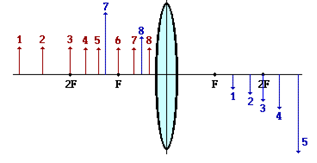 Cisim 2f ile sonsuz arasında ise görüntü ____________’de oluşur. Görüntü __________. Görüntünün boyu cismin boyundan ________. Oluşan görüntü _________.Cisim 2f de ise görüntü ____________’de oluşur. Görüntü __________. Görüntünün boyu cismin boyuna ________. Oluşan görüntü __________.Cisim 2f ile f arasında ise görüntü ____________’de oluşur. Görüntü __________. Görüntünün boyu cismin boyundan _________. Oluşan görüntü _________.Cisim f ‘de ise görüntü ____________ oluşur. Görüntü __________. Görüntünün boyu cismin boyundan ________. Oluşan görüntü __________.Cisim f ile mercek arasında ise görüntü ____________’de oluşur. Görüntü __________. Görüntünün boyu cismin boyundan ________. Oluşan görüntü __________.Kalın Kenarlı Mercekte;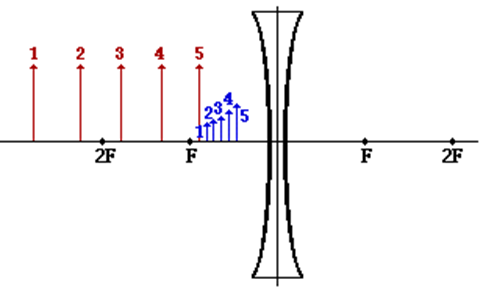 Cisim sonsuzda ise görüntü _______________. Görüntü __________ ve oluşan görüntü ___________.Cisim sonsuzla f arasında ise görüntü ______________. Görüntü __________ ve oluşan görüntü ___________.Cisim f de ise görüntü _______________. Görüntü __________ ve oluşan görüntü ___________.Mercekler Ortamdan Ortama Değişkenlik Gösterir mi ?________________________________________________________________________________________________________________________________________________________________________Günlük Hayat Örnekleri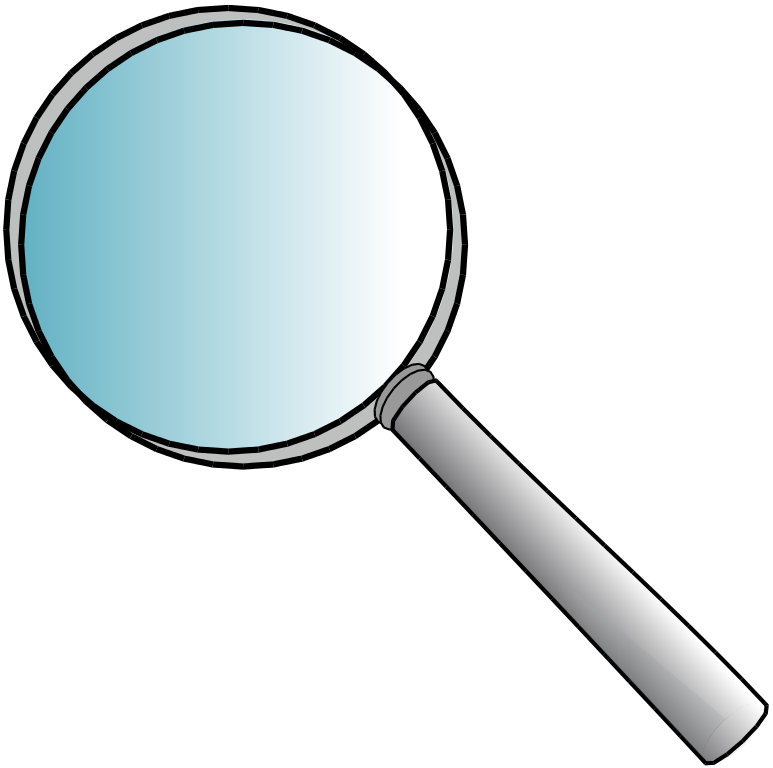 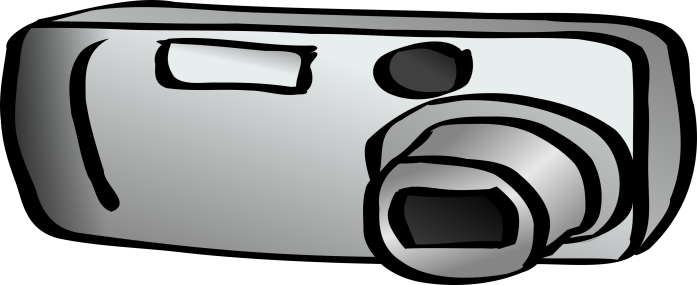 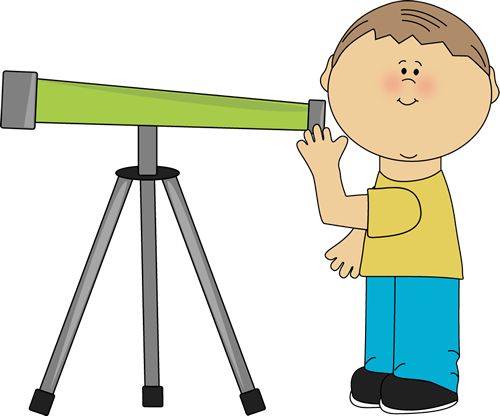 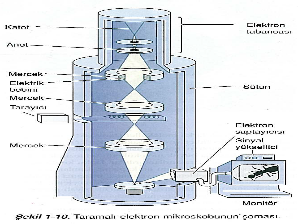 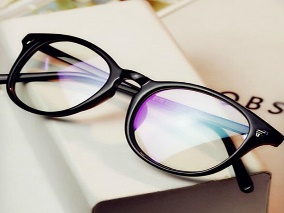 ÖSYM Soruları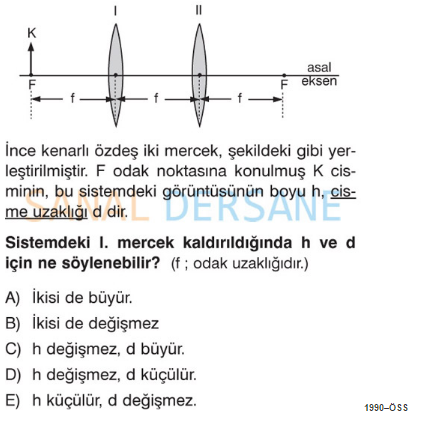 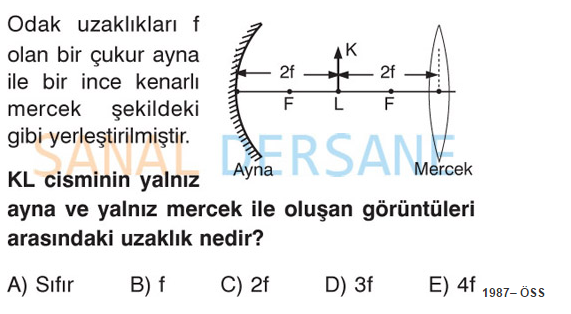 